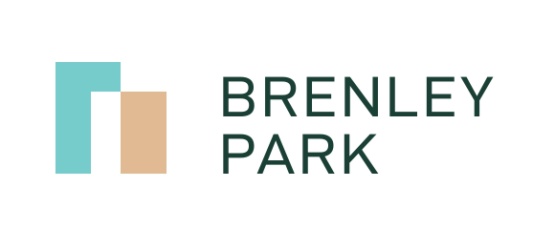 July 2020Dear ResidentsLONDON FIRE BRIGDE VISIT- Clearance of communal areas.Following the fire at 24 Venice House, a Fire Safety Advisor made an impromptu visit to perform an estate inspection. She was shown all areas requested and undertook random block inspections.From her visit it was noted that all riser cupboards were clear of personal items and the majority of the communal hallways were clear of personal possessions. There were unfortunately the following items left either outside front doors or under the stairs, footwear, adult bike, child bike, baby buggy and outdoor toys.Once again, I am reaching out to those who continue to leave items outside their doors or in the communal hallway, please can you keep all of your personal items within your property at all times. It might appear to be an unreasonable request but this is a serious matter and all items including shoes, flip flops, bikes, toys, paddling pools, scooters, buggies, trolleys, D.I.Y materials must be kept within your own property.If you have any doubt if you can leave something either outside your door or in the hallway please contact me for further advice.   REMINDER Estate Health & Safety checks continue to take place. If any personal items have been left anywhere in the communal areas they will be removed and destroyed. This also includes the bike store room within Vesta House, which is for bikes only, all other items will be removed.WASTE MANAGEMENT.We have seen an increased amount of fly tipping of furniture, carpet, beds and DIY materials during the past few weeks, these items are not domestic waste and must not be placed in the communal bins. To dispose of these items correctly contact https://www.merton.gov.uk/rubbish-and-recyclingIf you need assistance with any aspect of your rubbish collections, like where to place your household rubbish please contact treehouse@brenleypark.co.ukDuring the holidays and whilst more residents work from home our volume of waste has increased please remember the small steps below to keep vermin at bay.Close the lids of the bins. Check the door to Vesta House Bin Area is closed properly.Not to overfill any bins.Report any issues to treehouse@brenleypark.co.uk PORTAL ADDRESS: for past newsletters   http://brenleypark.co.uk/notting-hill-residents/If you have any questions relating to this or anything in this newsletter please feel free to contact treehouse@brenleypark.co.uk. Many ThanksManagement Team, Brenley Park Management LimitedOn behalf of Directors, Brenley Park Management Limited